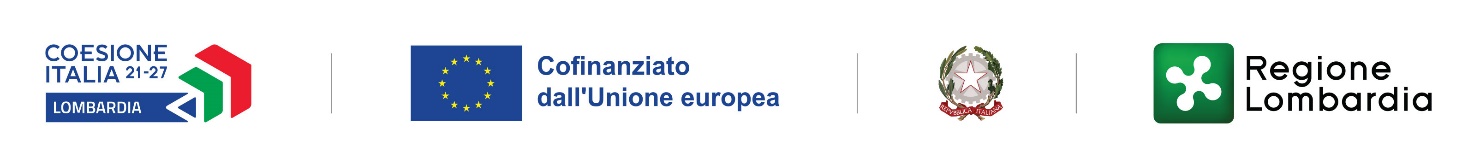 PIANO DEI CONTI AVVISO RETI TERRITORIALI INTEGRATE PER L’INCLUSIONE SOCIALE DELLE PERSONE (MINORI E ADULTI) SOTTOPOSTE A PROVVEDIMENTI DELL’AUTORITA’ GIUDIZIARIA - ART. 2 Legge regionale n.25/2017(Azione h.1. del PR FSE +2021-2027)FACSIMILE – IL PIANO DEI CONTI VA COMPILATO ATTRAVERSO BANDI ON LINEPIANO DEI CONTI L’Avviso prevede l’applicazione dell’opzione di semplificazione dei costi di cui all’art. 56 del Reg. (UE) 2021/1060 attraverso l’utilizzo del tasso forfettario del 40% dei costi diretti ammissibili per il personale per coprire i costi residui dell’operazione. Il Piano dei conti viene predisposto dai proponenti attraverso la determinazione dell’ammontare delle spese relative al costo del personale e alle indennità versate ai partecipanti per tirocini. Le spese relative a tutti i restanti costi diretti ammissibili (ad esempio per l’acquisto beni di consumo, acquisto servizi strumentali) e indiretti (ad esempio spese generali dell’organizzazione partner) riconducibili alla realizzazione di ciascun progetto troveranno copertura nel costo forfettario riconosciuto nella misura del 40% del costo del personale ammissibile. Sulla base del costo totale ammissibile del progetto sarà quindi calcolato il contributo pubblico concesso per la realizzazione dello stesso. In fase di preparazione del progetto i soggetti del partenariato, sulla base delle risorse umane che compongono il gruppo di lavoro, procedono alla determinazione complessiva dei costi di personale (sezione A). Ai soli fini di supportare l’analisi e la valutazione del Piano dei conti, verrà allegato alla proposta progettuale la “Scheda dettaglio costo personale” (Allegato 1d) in cui sono indicate per ciascun partner e per gli interventi di progetto le risorse umane che si prevede di utilizzare indicando la stima delle giornate e del costo previsto. Il costo totale delle risorse umane che compongono il gruppo di lavoro calcolato nell’allegato 1d) deve essere riportato nel piano dei conti quale importo relativo alla voce di costo “Totale costi diretti per il personale” (sezione A). Tabella 1. Piano dei conti Tabella 2 Ripartizione finanziaria del budget tra i partner Il costo di ciascun partner effettivo è calcolato come somma: a) del costo totale ammissibile del personale del partner; b) delle indennità versate per tirocini; c) del costo forfettario degli altri costi ammissibili pari al 40% del costo del personale. Voci di costoVoci di costoImportoATotale costi diretti per il personale€     BIndennità versate ai partecipanti€     CAltri costi [C=40% di A]€     DTOTALE COSTI AMMISSIBILI [D=A+B+C]€     EContributo pubblico richiesto (al massimo 80% del costo totale ammissibile [E= 80%*D]€     FCofinanziamento dei partner effettivi (almeno 20% del costo totale ammissibile [F>=20%*D]€     Partner COSTI DIRETTI PERSONALECOSTI INDENNITA’ ALTRI COSTI tOTALECOSTI AMMISSIBILI% ripartizione tra partner Partner 1      €     €     €     €          %Partner 2      €     €     €     €          %Partner 3      €     €     €     €          %Partner 4      €     €     €     €          %Partner 5      €     €     €     €          %Inserire altri partner in base alla composizione del partenariato di progetto €     €     €     €          %Totale costi ammissibili €     €     €     €     100%